      УПРАВЛЕНИЕ ОБРАЗОВАНИЯ АДМИНИСТРАЦИИ АЛЕКСЕЕВСКОГО ГОРОДСКОГО ОКРУГАПРИКАЗ « 17 » ноября  2022 г.			                                                                               № 899О формировании комиссий по проведению итогового сочинения (изложения) на территории Алексеевского городского округа в 2022-2023 учебном годуВ соответствии с приказами Министерства просвещения Российской Федерации и Федеральной службы по надзору в сфере образования и науки от 07 ноября 2018 года №190/1512 «Об утверждении Порядка проведения государственной аттестации по образовательным программам среднего общего образования», министерства образования Белгородской области от 16 ноября 2022 года №3679 «О формировании комиссий по проведению и проверке итогового сочинения (изложения) на территории Белгородской области в 2022-2023 учебном году, методическими рекомендациями по организации и проведению итогового сочинения (изложения) в 2022-2023 учебном году, руководствуясь письмом Федеральной службы по надзору в сфере образования и науки от 28 октября 2022 №04-411, в целях своевременной подготовки и обеспечения объективности проведения итогового сочинения (изложения) на территории Алексеевского городского округа в 2021-2022 учебном году приказываю:Главному специалисту отдела общего образования управления образования администрации Алексеевского городского округа (Богославцева Е.Б.) довести до сведения руководителей общеобразовательных организаций Алексеевского городского округа, реализующих программы среднего общего образования Порядок формирования комиссии по проведению итогового сочинения (изложения) на территории Белгородской области в 2022-2023 учебном году (приложение 1).Руководителям общеобразовательных организаций Алексеевского городского округа, реализующих образовательные программы среднего общего образования: В срок до 23 ноября 2022 года представить в управление образования администрации Алексеевского городского округа список лиц, входящих в состав комиссии по проведению итогового сочинения (изложения);   Организовать подготовку лиц, привлекаемых к проведению итогового сочинения (изложения) и проверке работ участников итогового сочинения (изложения);Ознакомить под подпись лиц, привлекаемых к проведению итогового сочинения (изложения) на территории Алексеевского городского округа и проверке работ участников итогового сочинения (изложения); Назначить ответственного сотрудника за получение бланков итогового сочинения (изложения) в управлении образования администрации Алексеевского городского округа и передачу из места проведения итогового сочинения (изложения) в управление образования материалов итогового сочинения (изложения) в день его проведения.Контроль за исполнением приказа оставляю за собой.С приказом ознакомлены:								Е.Б. Богославцева		Л.Ю. Мироненко								С.Н. Овчаренко			А.А. Битюцкая									Н.А. Дешина	И.В. Падалка									Н.Т. Сапелкин	Л.В. Верещак									Л.В. Андрусь	И.В. Клишина									Н.М. Лутова			Е.П. Кузьминых									А.Г. Дегтярев			А.А. Панченко									А.И. Заика				Ю.А. Былдина									Е.В. Колядина			С.П. Локтева									Е.А. Кульбаченко		Ю.В. Шушеров									Н.Д. Колесникова																					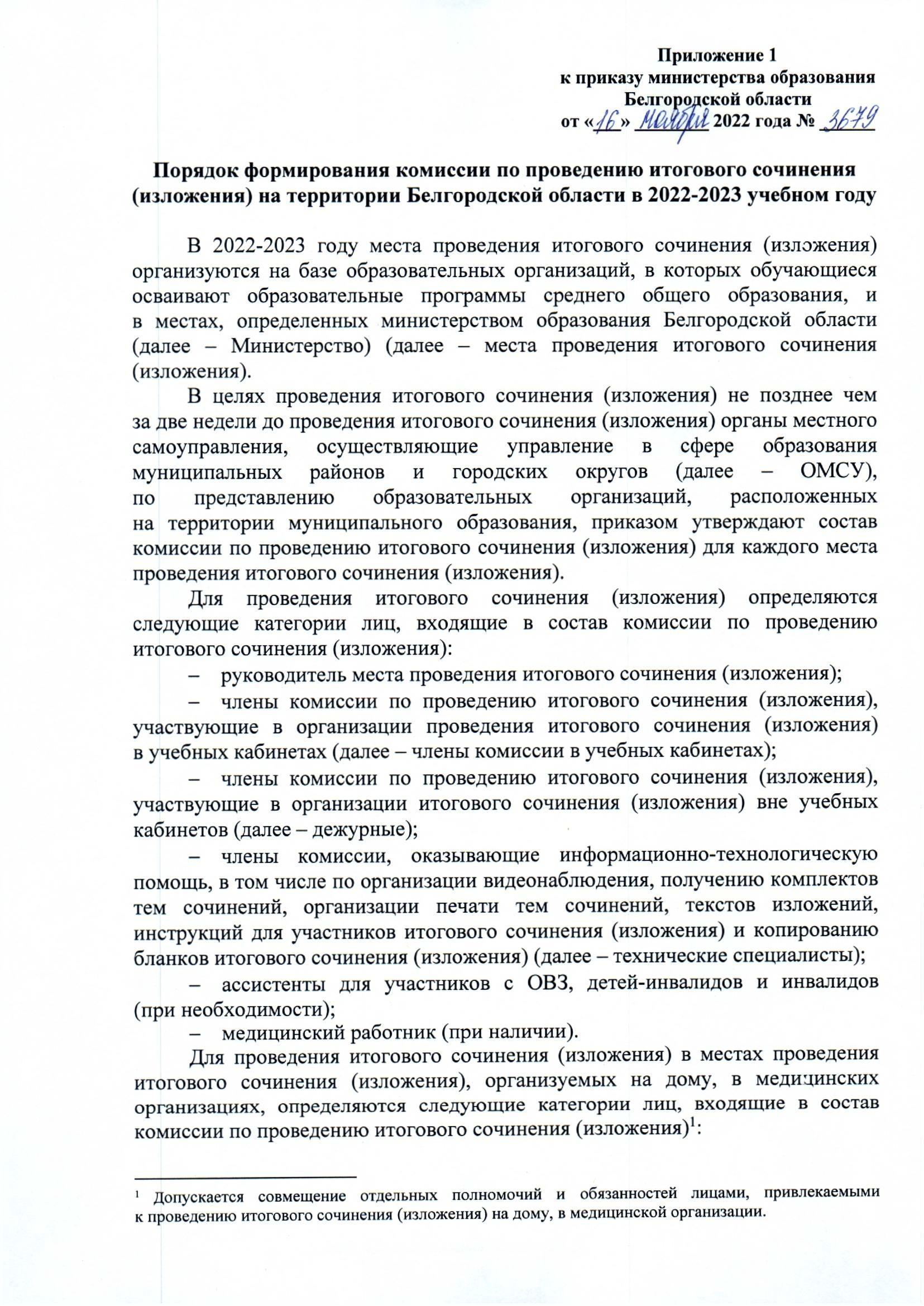 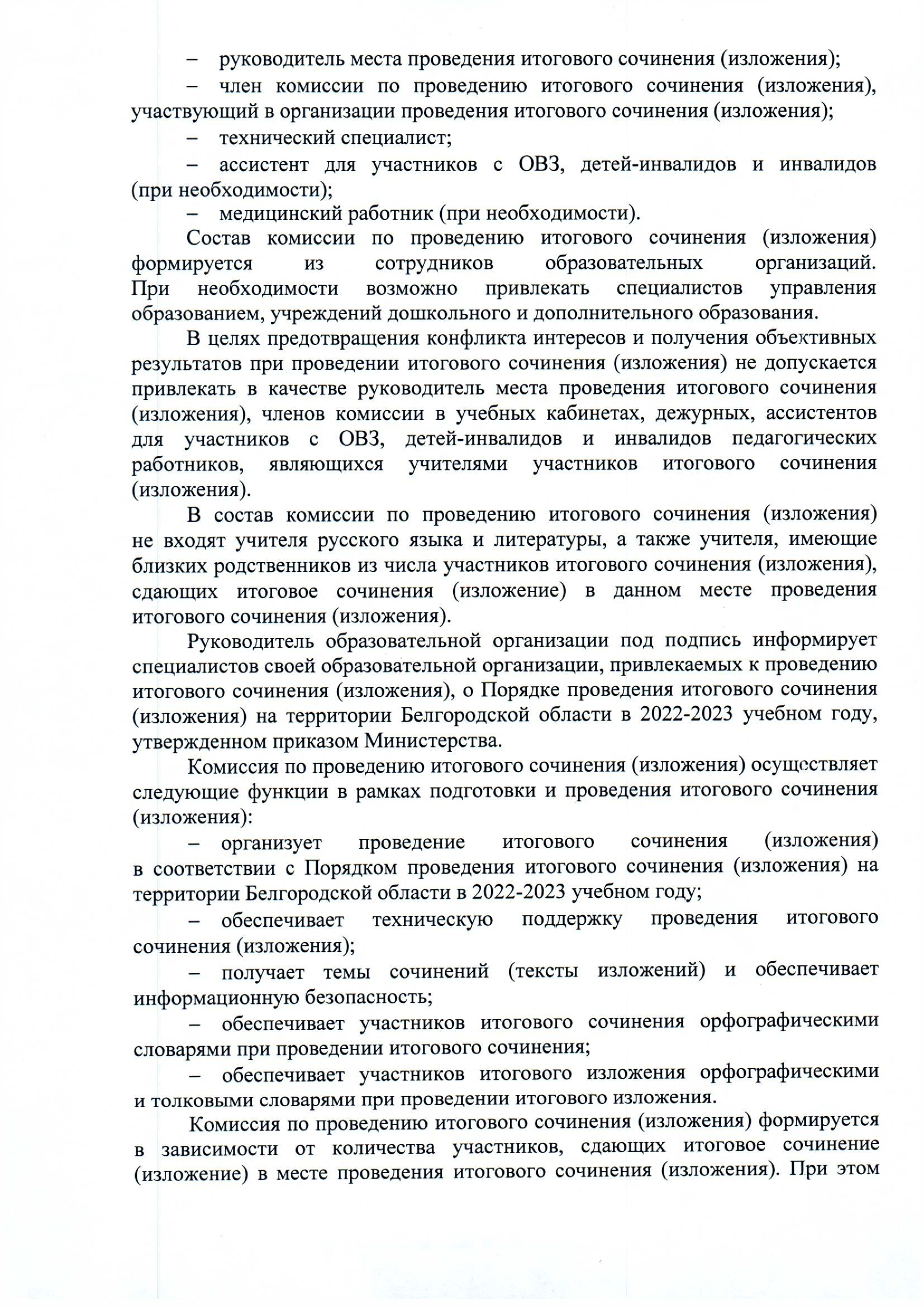 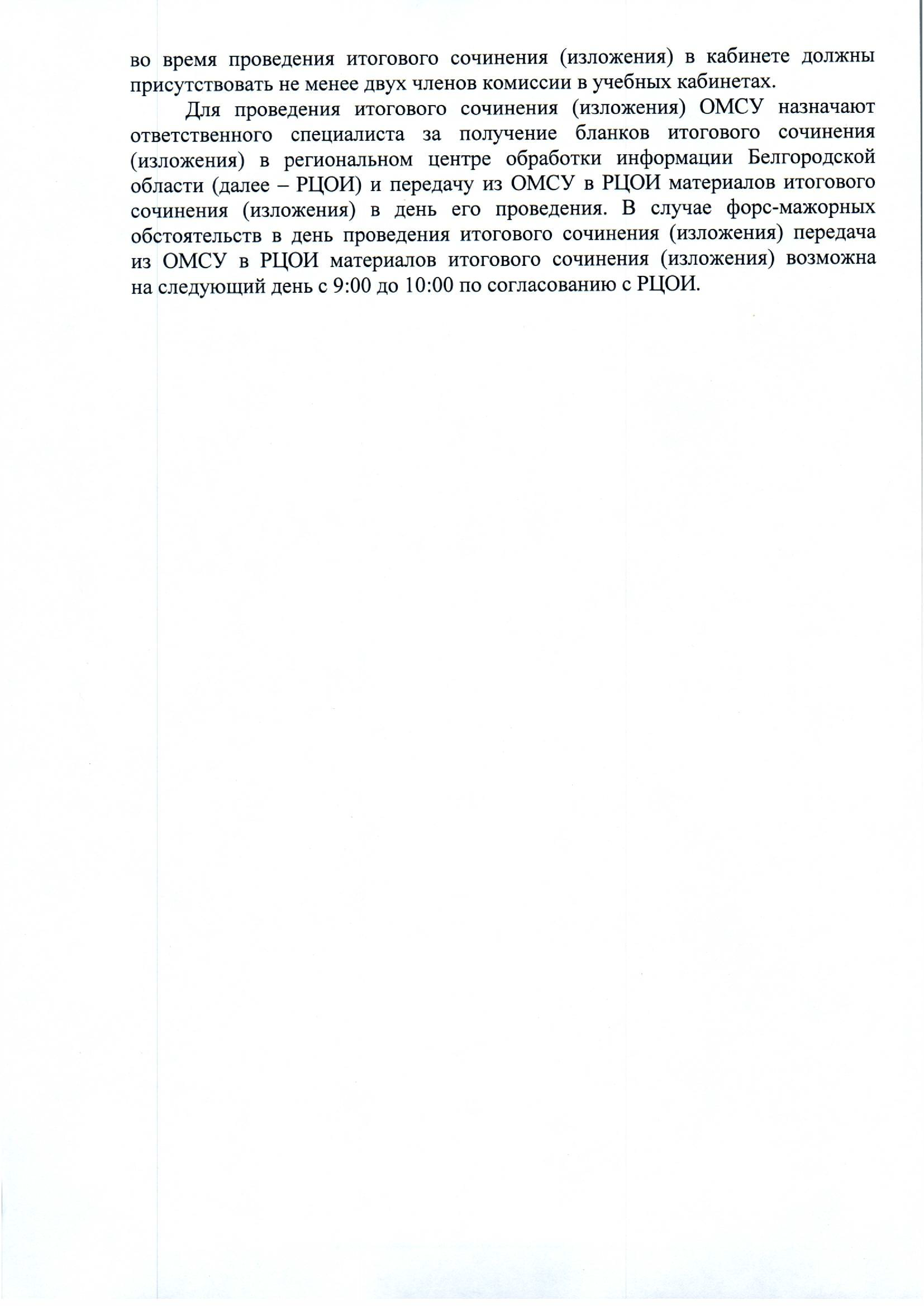 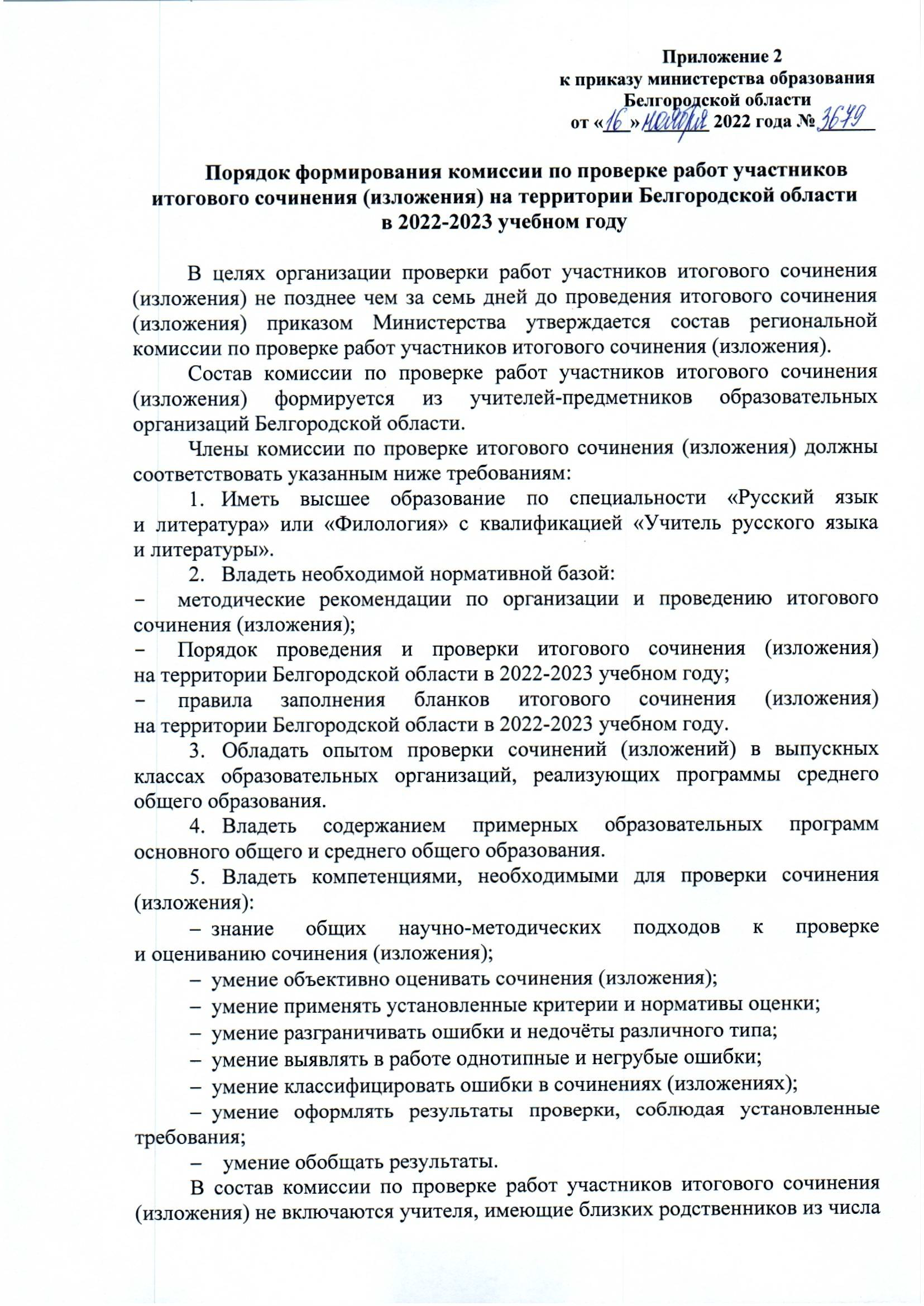 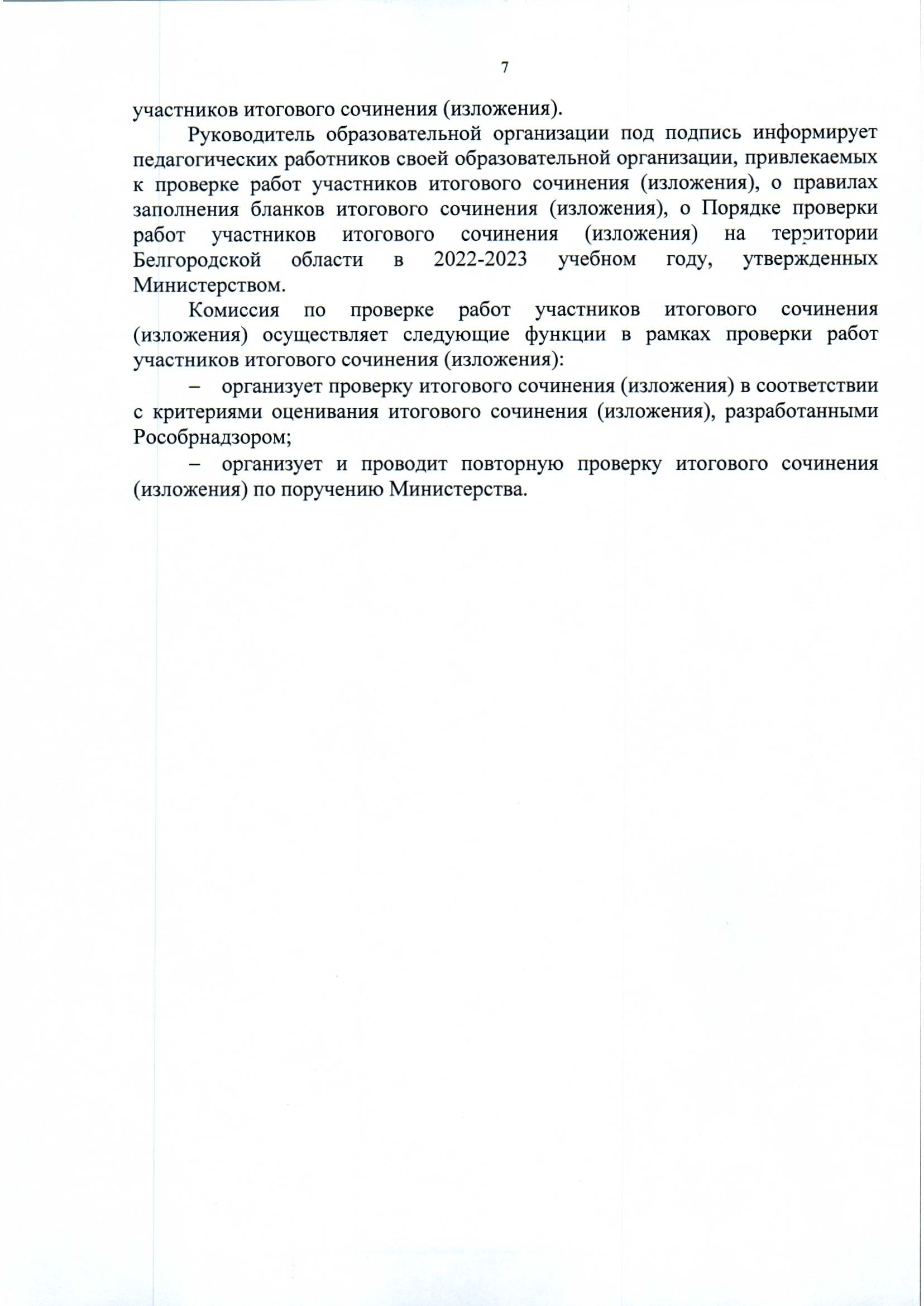 Заместитель начальника управления образования  администрации Алексеевского городского округа                            М.А. Погорелова